АДМИНИСТРАЦИЯ ШИМАНОВСКОГО РАЙОНАМУНИЦИПАЛЬНОЕ УЧРЕЖДЕНИЕ «управление по Образованию и работе с молодёжью АДМИНИСТРАЦИИ ШИМАНОВСКОГО РАЙОНА»ПРИКАЗ12.10.2021				                                                    № 229г. ШимановскОб утверждении организационно-технологической модели муниципального этапа всероссийской олимпиады школьников по общеобразовательным предметам в 2021/2022 учебном году      В соответствии с Порядком проведения всероссийской олимпиады школьников, утвержденного приказом Министерства просвещения Российской Федерации от 27.11.2020 №678,  приказом министерства образования и науки Амурской области от 07.10.2021 г. № 1220 «Об организации проведения муниципального этапа всероссийской олимпиады школьников по общеобразовательным предметам в 2021/2022 учебном году»приказываю: МУ «Управление по образованию и работе с молодежьюадминистрации Шимановского района» провести муниципальный этап всероссийской олимпиады школьников по общеобразовательным предметам  с 08 ноября по 06 декабря 2021 года (далее – муниципальный этап) в соответствии с утвержденным графиком приказом министерства образования и науки Амурской области от 07.10.2021 г. № 1220.    2. Утвердить организационно-технологическую модель проведения муниципального этапа (приложение 1).    2.С учетом эпидемиологической обстановки утвердить    2.1.Очный формат проведения  посредством информационно-коммуникационных технологий.Места проведения  муниципального этапа всероссийской олим-пиады школьников по всем заявленным предметам –общеобразовательные организации Шимановского района.    3. Возложить персональную ответственность за обеспечение безопасности функционирования площадок проведения муниципального этапа, расположенных на	базе общеобразовательных организаций, на руководителей общеобразовательных организаций района.    4. После проведения школьного этапа всероссийской олимпиады утвердить количество баллов, необходимое для участия в муниципальном этапе.    5.Утвердить разработанные региональными предметно-методичес-кими комиссиями олимпиады требования  к организации и проведению муниципального этапа олимпиады по каждому общеобразовательному предмету.    6.Руководителям общеобразовательных организаций     6.1. Обеспечить - проведение муниципального этапа в строгом соответствии с утверждённой организационной-технологической моделью (приложение1).- качественную подготовку педагогами и участие в муниципальном этапе олимпиады обучающихся 7 - 11 классов согласно предоставленной заявке.Определить приказом ответственных за хранение и конфиден -циальность олимпиадных заданий по каждому общеобразовательному предмету, в том числе, соблюдение информационной безопасности при получении материалов  муниципального этапа и передачи их в Управление по образованию. В срок до 22.10.2021 предоставить копии приказов в Управление по образованию.Заблаговременно проинформировать участников муниципаль -ного этапа олимпиады и их родителей (законных представителей) о сроках и местах проведения муниципального этапа олимпиады по каждому общеобразовательному предмету, а также об утверждённых требованиях к организации и проведению муниципального этапа олимпиады по каждому общеобразовательному предмету, в том числе к соблюдению необходимых санитарных норм в каждой общеобразовательной организации.Провести разъяснительную работу с участниками олимпиады оналичии необходимых письменных принадлежностей, недопустимости наличия на олимпиаде средств мобильной связи, электронно-вычисли-тельной техники и справочного материала за исключением случаев, установленных нормативными актами.7. Ведущему специалисту Управления по образованию ЧерепановойВ.В., ответственному за организацию и проведение муниципального этапа олимпиады      7.1. Обеспечить хранение и конфиденциальность, в том числе ин -формационную безопасность при передаче  олимпиадных заданий по каждому общеобразовательному предмету для муниципального этапа олимпиады     7.2. Подготовить аналитический отчёт по итогам проведенияшкольного и муниципального этапов всероссийской олимпиады школьников в срок до 11 декабря 2021 года.Контроль за выполнением настоящего приказа оставляю за собой.Заместитель 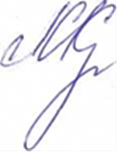 начальника Управления                                                  Л.К.КраяноваВ.В. Черепанова     Приложение №1                                                                     к приказу МУ «Управление по образованию и работе с молодежью администрации Шимановского района»от 12.10.2021 г. №229Организационно - технологическая модель проведения муниципального этапа всероссийской олимпиады школьников в 2021/2022 учебном году на территории Шимановского районаОбщие положенияНастоящая организационно-технологическая модель проведения муниципального этапов всероссийской олимпиады школьников (далее – Модель) разработана в соответствии с Порядком проведения всероссийской олимпиады школьников (далее - Олимпиада, Порядок), утвержденным приказом Министерства просвещения Российской Федерации от 27 ноября 2020 года № 678.Основными целями и задачами муниципального этапа Олимпиады являются создание необходимых условий (в сложившейся эпидемиологической обстановке) для поддержки одарённых обучающихся, выявление и развитие у обучающихся творческих способностей и интереса к научной (научно - исследовательской) деятельности, пропаганда научных знаний. Форма проведения олимпиады - очная с использованием информационно-коммуникационных технологий;Организатор муниципального этапа – МУ «Управление по образованию Управление по образованию).Муниципальный этап олимпиады проводится для обучающихся 7 - 11 классов.Организатор, оргкомитет и жюри муниципального этапа Олимпиады осуществляют свои функции в соответствии с Порядком проведения всероссийской олимпиады школьников.          1.7. Квота	 на участие в муниципальном этапе Олимпиады определяются приказом Управления по образованию.          1.8. Выгрузка заданий будет осуществляться на Яндекс.Диск с разрешенным доступом для ответственных организаторов проведения в общеобразовательной организации    в 08.15 ч. в день проведения олимпиад. Пароль к заданиям будет отправлен на WhatsApp ответственным за проведение муниципального этапа всероссийской олимпиады школьников конкретно по каждому предмету не позднее 09.00 ч.           1.9. Начало инструктажа для организаторов - 09.00 ч. С 9.30 ч. начинается вход участников в аудитории согласно документу удостоверяющему личность, проведение термометрии, обработка рук, рассадка в аудитории, проведение инструктажа. Начало проведения Олимпиады -10.00 ч.         1.10. При проведении муниципального этапа Олимпиады каждому участнику должно быть предоставлено отдельное рабочее место, оборудованное в со-ответствии с требованиями к проведению муниципального этапа олимпиады по каждому общеобразовательному предмету. Все рабочие места участников равные условия и соответствовать действующим на момент проведения олимпиады санитарно - эпидемиологическим правилам и нормам.          1.11. До начала соответствующего этапа Олимпиады по каждому общеобразовательному предмету ответственные организаторы проводят инструктаж участников Олимпиады - информируют о продолжительности, порядке подачи апелляций о несогласии с выставленными баллами, о случаях удаления с Олимпиады, а также о времени и месте ознакомления с результатами.1.12.	Во время проведения Олимпиады участники:- должны следовать указаниям ответственных организаторов по проведению олимпиады по каждому общеобразовательному предмету;- не вправе общаться друг с другом, свободно перемещаться по аудитории;- вправе иметь справочные материалы, средства связи и электронно - вычис-лительную технику, разрешённые к использованию во время проведения Олим-пиады, перечень которых определяется в требованиях к организации и прове-дению соответствующих этапов Олимпиады по каждому общеобразовательному предмету.           1.13. В случае нарушения участником Олимпиады настоящих требований к организации и проведению соответствующего этапа по каждому общеобразовательному предмету, представитель организатора Олимпиады вправе удалить данного участника олимпиады из аудитории, составив акт об удалении участника Олимпиады.1.14.	Участники Олимпиады, которые были удалены, лишаются права дальнейшего участия в Олимпиаде по данному общеобразовательному предмету в текущем году.Функции жюриЖюри муниципального этапа Олимпиады:осуществляет оценивание выполненных олимпиадных работ;проводит анализ олимпиадных заданий и их решений, показ выполненных олимпиадных работ в соответствии с Порядком и организационно - технологической моделью этапа олимпиады;определяет победителей и призеров Олимпиады на основании рейтинга участников по каждому общеобразовательному предмету с учетом результатов рассмотрения апелляций и в соответствии с установленной квотой, и оформляет итоговый протокол;направляет организатору муниципального этапа Олимпиады протокол жюри, подписанный председателем и секретарем жюри по соответствующему общеобразовательному предмету, с результатами Олимпиады, оформленный в виде рейтинговой таблицы победителей, призеров и участников с указанием сведений об участниках, классе и набранных ими баллах по общеобразовательному предмету (далее - рейтинговая таблица);направляет организатору муниципального этапа олимпиады аналитический отчет о результатах выполнения олимпиадных заданий, подписанный председателем жюри.Членам жюри запрещается копировать и выносить выполненные олимпиадные работы из аудитории, в которых они проверялись, комментировать процесс проверки выполненных олимпиадных работ, а также разглашать результаты проверки до публикации предварительных результатов Олимпиад.Функции организаторов в аудиторияхВ день проведения муниципального этапа олимпиады организаторы в аудиториях прибывают в место ее проведения за 30 минут до ее начала.Получают от организатора олимпиадные задания.До начала олимпиады организатор в аудитории должен:провести инструктаж о продолжительности олимпиады, о правилах поведения во время ее проведения, о порядке подачи апелляций о несогласии с выставленными баллами, о сроках и времени проведения апелляции, а также о месте ознакомления с результатами Олимпиады;провести инструктаж по заполнению сопроводительных бланков олимпиады;зафиксировать на доске время начала и окончания олимпиады.Во время	выполнения	олимпиадной работы	участникамиОлимпиады организатор в аудитории должен следить за порядком в аудитории и не допускать:разговоров участников Олимпиады между собой;обмена любыми материалами и предметами между участниками олимпиады;произвольного	выхода участника Олимпиады из	аудитории иперемещение по месту ее проведения без сопровождения организатора вне аудитории.Во время	выполнения	олимпиадной работы	участникамиолимпиады организатор в аудитории должен:следить за состоянием участников Олимпиады и при ухудшении их самочувствия направить в сопровождении организаторов вне аудитории к медицинскому работнику;при выходе участника из	аудитории проверять	комплектностьоставленных им па рабочем столе олимпиадных материалов и черновиков;сообщать участникам олимпиады о скором завершении выполнения олимпиадной работы за 60 минут, 15 минут, 5 минут и напоминает о необходимости перенести ответы в листы ответов;сообщать организатору о фактах наличия у участников Олимпиады средств связи, справочных материалов, письменных заметок и иных средств хранения и передачи информации во время проведения олимпиады.5.6.Организатору в аудитории запрещается:иметь при себе средства связи, электронно-вычислительную технику, фото- аудио и видеоаппаратуру, справочные материалы, письменные заметки и иные средства хранения и передачи информации, и т. д;оказывать содействие участникам олимпиады, в том числе передавать им средства связи, справочные материалы и т.д.Функции образовательных организаций, на базе которых проводится муниципальный этап олимпиады      4.1.Образовательные организации назначают ответственное лицо за проведение муниципального этапа	олимпиады в образовательной организации.      4.2. Обеспечивают  - видеонаблюдение в аудиториях проведения Олимпиады в режиме оф-лайн;- присутствие общественного наблюдателя;- информационную безопасность  на всех мероприятиях Олимпиады.       4.3. Предоставляют помещения для проведения муниципального этапа олимпиады, отвечающие требованиям СанПин к условиям и организации обучения в общеобразовательных учреждениях.      4.4.Обеспечивают соблюдение санитарно-гигиенических норм в аудиториях, размещение в них участников олимпиады не более одного человека за учебным столом, подготовку аудиторий (исключить наличие в аудитории	справочно-познавательных и иных	материалов по соответствующим дисциплинам) или иных помещений необходимых для проведения олимпиады.      4.5.Обеспечивают безопасность участников олимпиады в месте ее проведения.Функции организаторов в аудиторияхВ день проведения муниципального этапа олимпиады организаторы в аудиториях прибывают в место ее проведения за 30 минут до ее начала.Получают от организатора олимпиадные задания.До начала Олимпиады организатор в аудитории должен:провести инструктаж о продолжительности Олимпиады, о правилах поведения во время ее проведения, о порядке подачи апелляций о несогласии с выставленными баллами, о сроках и времени проведения апелляции, а также о месте ознакомления с результатами Олимпиады;провести инструктаж по заполнению сопроводительных бланков олимпиады;зафиксировать на доске время начала и окончания олимпиады.Во время	выполнения	олимпиадной работы	участникамиолимпиады организатор в аудитории должен следить за порядком в аудитории и не допускать:разговоров участников Олимпиады между собой;обмена любыми материалами и предметами между участниками олимпиады;произвольного	выхода участника Олимпиады из	аудитории иперемещение по месту ее проведения без сопровождения организатора вне аудитории.Во время	выполнения	олимпиадной работы	участникамиолимпиады организатор в аудитории должен:следить за состоянием участников олимпиады и при ухудшении их самочувствия направить в сопровождении организаторов вне аудитории к медицинскому работнику;при выходе участника из	аудитории проверять	комплектностьоставленных им па рабочем столе олимпиадных материалов и черновиков;сообщать участникам Олимпиады о скором завершении выполнения олимпиадной работы за 60 минут, 15 минут, 5 минут и напоминает о необходимости перенести ответы в листы ответов;сообщать организатору о фактах наличия у участников Олимпиады средств связи, справочных материалов, письменных заметок и иных средств хранения и передачи информации во время проведения олимпиады.5.6.Организатору в аудитории запрещается:иметь при себе средства связи, электронно-вычислительную технику, фото- аудио и видеоаппаратуру, справочные материалы, письменные заметки и иные средства хранения и передачи информации, и т. д;оказывать содействие участникам олимпиады, в том числе передавать им средства связи, справочные материалы и т.д.Порядок проверки олимпиадных заданийПосле окончания времени Олимпиады ответственный организатор-  осуществляет кодирование (обезличивание) олимпиадных работ:- олимпиадной	работе	присваивается	персональный идентификационный номер (шифр)- сканирует  работы участников и предает их организатору муниципального этапа на Яндекс.Диск с разрешенным доступом для ответственных организаторов не позднее 15.00 в день проведения ОлимпиадыПредседатель жюри распределяет все олимпиадные работы для про-верки среди членов жюри. Число членов жюри муниципального этапа по каждому общеобразовательному предмету составляет не менее 3 человек.Каждая работа проверяется не менее, чем двумя членами жюри. Вслучае существенного расхождения в баллах, выставленных двумя членами жюри, работа перепроверяется еще одним экспертом. В том случае, если спорный вопрос не снимается, жюри вправе обратиться в региональную предметно-методическую комиссию.Членами жюри осуществляется оценивание работ в соответствии с критериями, разработанными предметно-методическими комиссиями по каждому общеобразовательному предмету и результаты проверки заносятся в экспертный лист по каждому туру (задачи, задания и т.п.) и заверяется подписью.6.5.Результаты проверки олимпиадных работ заносятся в предваритель-ный протокол оценивания работ участников олимпиады в зашифрованном виде с указанием количества и суммы баллов и подписываются председателем жюри и членами.После проведения показа работ  и апелляции составляется итоговыйпротокол с указанием персональных данных, итоговыми баллами и присвоенным статусом, подписывается председателем и всеми членами жюри.Порядок проведения анализа решений олимпиадных заданийи показа работПосле завершения процедуры оценивания олимпиадных работ сучастниками олимпиады проводится процедура анализа решения олимпиадных заданий и показа работ очно с использованием информационно-коммуникационных технологий (дистанционно).Процедура показа олимпиадных работ осуществляется после прове-дения их анализа перед рассмотрением апелляций в соответствии с требованиями.Анализ олимпиадных заданий осуществляет жюри муниципальногоэтапа олимпиады. Цель процедуры анализа решений - объяснить участникам олимпиады основные идеи решения каждого из предложенных заданий, возможные способы решения заданий, а также ознакомить их с типичными ошибками, допущенными при выполнении заданий.Время и место показа работ назначаются организаторомпо согласованию с жюри.Порядок проведения апелляцииДля проведения процедуры апелляции о несогласии участника с выс-тавленными баллами создается апелляционная комиссия не менее трех человек. Председателем апелляционной комиссии является председатель жюри муниципального этапа олимпиады.Информация о сроках и месте приема и рассмотрения апелляций до-водится до сведения участников Олимпиады и сопровождающих их лиц до начала выполнения олимпиадных заданий.Письменное апелляционное заявление подается участником на имяорганизатора муниципального этапа олимпиады с обязательным указанием номера и пункта задания или номера задания, оценку которого участник считает спорной. Заявление на апелляцию принимается в течение 24 часов после окончания показа работ (приложение № 1 к модели).Апелляция проводится в спокойной, доброжелательной обстановке.При рассмотрении апелляции присутствует участник Олимпиады, подавший заявление. Участник вправе письменно просить о рассмотрении апелляции без era участия (в заявлении на апелляцию или в самостоятельном заявлении).При рассмотрении апелляции могут присутствовать общественные наблюдатели, организаторы муниципального этапа, сопровождающие лица, родители (законные представители несовершеннолетних), должностные лица министерства. Указанные лица не вправе принимать участие в рассмотрении апелляции.Во время проведения апелляции повторно проверяется ответ на за-дание, указанное в заявлении. Устные пояснения участника при этом не оцениваются.Апелляция не принимается:по содержанию и структуре олимпиадных материалов;по критериям и методике оценивания олимпиадных заданий;в случае нарушения участником Олимпиады правил выполнения олимпиадных работ.По результатам рассмотрения апелляции комиссия принимает реше-ние об отклонении или об удовлетворении апелляции («отклонить апелляцию, сохранив количество баллов», «удовлетворить апелляцию с понижением количества баллов», «удовлетворить апелляцию с повышением количества баллов».На основании протокола апелляционной комиссии (приложение № 3) председатель жюри вносит изменения в рейтинговую таблицу и определяет победителей и призеров Олимпиады. Решение апелляционной комиссии является окончательным и пересмотру не подлежит.          8.10.Окончательные итоги Олимпиады оформляются протоколом и рейтинговой таблицей и утверждаются организатором с учетом результатов работы апелляционной комиссии. Итоговые результаты доводятся до сведения участников муниципального этапа олимпиады.Подведение итогов, определение победителей и призёров муниципального этапа олимпиадыПобедители	и призёры муниципального этапа Олимпиадыопределяются на основании результатов участников муниципального этапа, которые заносятся в итоговый протокол, представляющий собой ранжированный список участников, расположенных по мере убывания набранных ими баллов (далее - итоговая рейтинговая таблица). Участники с равным количеством баллов располагаются в алфавитном порядке.Количество 	победителей и призёров муниципального этапаОлимпиады может составлять не более 55 % от общей численности участников по каждому общеобразовательному предмету.Победителями	муниципального этапа Олимпиады признаютсяучастники муниципального этапа Олимпиады, набравшие наибольшее количество баллов, составляющее не менее 45 % от максимально возможного количества баллов по итогам оценивания выполненных олимпиадных заданий.Призёрами	муниципального этапа Олимпиады в пределах квотыпризнаются все участники муниципального этапа Олимпиады, следующие в итоговой таблице за победителями, при условии, что количество набранных ими баллов составляет не менее 25% от максимально возможного количества баллов по итогам оценивания выполненных олимпиадных заданий.В	случае, когда у участника, определяемого в пределах уста-новленной квоты в качестве призёра, оказывается количество баллов такое же, как и у следующих за ним в итоговой таблице, все участники признаются призёрами.В случае, когда победители муниципального этапа Олимпиады неопределены, Жюри муниципального этапа Олимпиады вправе определить победителем призёра с наибольшим количеством баллов среди остальных призёров.В случае равного количества баллов, набранных участниками му-ниципального этапа Олимпиады, решение об увеличении квоты победителей и призёров муниципального этапа Олимпиады принимает Организатор.Итоговые рейтинговые таблицы муниципального этапа олимпиадызаполняются в электронном варианте, распечатываются и утверждаются председателем оргкомитета муниципального органа управления образованием, председателем жюри муниципального этапа олимпиады и членами жюри.Подведение итогов олимпиады и награждение      участниковИтоги муниципального этапа всероссийской олимпиады школьни-ков доводятся до сведения общеобразовательных организаций соответствующими приказами Управления по образованию и публикуются на сайте Управления образования в сети «Интернет».          10.2.Победители и призеры муниципального этапа всероссийской олимпиады школьников награждаются грамотами и денежной премией Управления по образованию.Приложение № 1  к организационно-технологической модели проведения муниципального этапа всероссийской олимпиады школьников 2021/2022 учебного года в Шимановском районеАПЕЛЛЯЦИЯУЧАСТНИКА МУНИЦИПАЛЬНОГО ЭТАПА                                    Председателю	апелляционной                                         комиссии муниципального этапа                         всероссийской олимпиады школьников	                                      по	предмету _______________	                                      от ______________________	                                                (ФИО) обучающегося(йся)	класса __                                       (образовательной организации)                    тел.	___________       Апелляция                   о несогласии с выставленными балламиПрошу Вас пересмотреть мою работу, по заданию	(указывается номер задачи теоретической части, по которой подается апелляция), так как я не согласен с выставленными мне баллами: (участник олимпиады	далее	обосновывает	своезаявление)	ДатаПодпись